REGULAMIN KONKURSU„Marka Lokalna”§1Przedmiot konkursu, informacje ogólneKonkurs „Marka Lokalna”, zwany dalej Konkursem organizowany jest w 2023 r.  “Marka Lokalna” jest efektem projektów współpracy pn. Marka turystyczna – sieć Ekomuzea” i Mobilna Aplikacja Turystyczna www.westisthebest.pl, na zasadach określonych w niniejszym regulaminie.Organizatorem Konkursu jest Stowarzyszenie Lokalna Grupa Działania „Lider Pojezierza”, z siedzibą w Barlinku (ul. Szosowa 2, 74-320 Barlinek).Celem konkursu jest wyłonienie grupy najlepszych produktów i  usług z obszaru Lokalnej Grupy Działania: ,,Lider Pojezierza”, które dzięki swoim walorom jakościowym i użytkowym będą kreatorem marki  lokalnej. Jako markę lokalną rozumie się „opinię”, iż wyróżniony nią produkt/usługa spełniają wysokie standardy i polecane są osobom z obszaru kraju i zagranicy jako wzorcowe produkty/usługi 
z terenu Lokalnej Grup Działania: ,,Lider Pojezierza”.Jako godło „marka lokalna” rozumie się przedstawiony poniżej znak graficzny, promujący markę.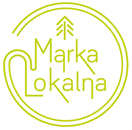 §2Warunki uczestnictwa w konkursieDo udziału w konkursie „Marka Lokalna” mogą przystąpić osoby indywidualne, amatorzy, profesjonaliści, grupy formalne i nieformalne oraz podmioty prowadzące działalność gospodarczą na terenach partnerskich LGD lub wytwarzające produkty na terenie Lokalnej Grupy Działania „Lider Pojezierza”. Uczestnicy konkursu muszą mieć przynajmniej 15 lat. Osoby, które nie ukończyły 18 roku życia powinny dołączyć zgodę od opiekuna prawnego na udział w konkursie.Do konkursu nie mogą być zgłoszone produkty/usługi, które uzyskały miano produktów regionalnych.Warunkiem uczestnictwa w konkursie jest wypełnienie i przesłanie lub dostarczenie osobiście do biura LGD Formularza zgłoszeniowego (wzór stanowi załącznik nr 1 do niniejszego regulaminu) wraz z dokumentacją do dnia 30.06.2023 r. (decyduje data stempla pocztowego).podmioty z obszaru LGD „Lider Pojezierza” przesyłają zgłoszenia do biura LGD „Lider Pojezierza” Zgłoszenia do konkursu (formularz - w formie papierowej oraz dokumentacja fotograficzna - na nośniku elektronicznym) przesyłać należy na adres:Stowarzyszenie Lokalna Grupa Działania „Lider Pojezierza”ul. Szosowa 2, 74-230 Barlineklub mailowo, na adres:promocja@liderpojezierza.plZłożone wnioski konkursowe dotyczące zgłaszanych produktów lub usług oceniane będą w następujących kategoriach:produkt spożywczy,sztuka/rękodzieło,produkt użytkowy/rzemiosło,produkt turystyczny/rekreacyjny.Poprzez konkurs, chcemy zachęcić uczestników, do tworzenia naszych pakietów turystycznych:Czar pary,Dawne dzieje i pradzieje,Zakony Pojezierza,Rzemiosł dawnych ślad,Parki, drzewa, lasy. Zgłaszający we wniosku zobowiązany jest podać kontaktowy e-mail i telefon. Niewypełnienie któregoś z tych pól będzie skutkowało odrzuceniem wniosku z dalszej oceny (bez wezwania zgłaszającego do uzupełnienia). Jeżeli zgłaszający nie posiada własnego telefonu i/lub adresu e-mail, może podać telefon i/lub e-mail innych osób/instytucji/organizacji/podmiotów za ich zgodą. Podane dane kontaktowe będą służyły w kontakcie ze zgłaszającym. Nadesłanie zgłoszenia równoznaczne jest z wyrażeniem zgody przez zgłaszającego na wykorzystanie wszystkich nadesłanych materiałów w celach promocyjnych „Marki Lokalnej” (w tym na wykorzystanie ich w publikacjach promocyjnych). Organizatorzy konkursu zgodnie z art. 13 ust. 1 i 2 rozporządzenia Parlamentu Europejskiego i Rady (UE) 2016/679 z dn. 27 kwietnia 2016 r. w sprawie ochrony osób fizycznych w związku z przetwarzaniem danych osobowych i w sprawie swobodnego przepływu takich danych oraz uchylenia dyrektywy 95/46/WE, zapewnia wszystkim uczestnikom możliwość wglądu do swoich danych oraz ich poprawiania.W przypadku przesłania jakichkolwiek materiałów przez zgłaszającego, udziela on organizatorom nieodpłatnej, niewyłącznej i nieograniczonej czasowo licencji na korzystanie z tych materiałów, w tym w szczególności fotografii, znaków towarowych zgłaszającego i jego innych oznaczeń, w celach promocji marki w dowolnych mediach, co potwierdza poprzez złożenie podpisu na egzemplarzu zgłoszenia. Nadesłane materiały nie podlegają zwrotowi.§3OcenaWstępną weryfikację formularzy zgłoszeniowych przeprowadzą pracownicy biura LGD zgodnie z obszarem działania do dnia 30.06.2023 r. Jeśli zgłoszenie będzie niekompletne (brak załączników, niewypełnione pola obowiązkowe), biuro LGD poprosi podmiot zgłaszający do uzupełnienia formularza zgłoszenia. Wezwanie do uzupełnienia formularza przesłane będzie e-mailowo i potwierdzone telefonicznie ze zgłaszającym podmiotem. Uzupełnienia będzie można nadesłać do 17 lipca 2023 r. (decyduje data stempla pocztowego). Niezłożenie uzupełnień w terminie spowoduje ocenę formularza zgłoszeniowego w pierwotnie złożonej dokumentacji.Następnie Kapituła Ekspertów Marki Lokalnej wyłoni laureatów, którzy będą mieli prawo używania godła promocyjnego przez okres 24 miesięcy, z możliwością przedłużenia na kolejny okres po ponownej weryfikacji nagrodzonego produktu/usługi. Kapituła Ekspertów Marki Lokalnej dokonująca oceny zgłoszeń z obszaru  LGD „Lidera Pojezierza” 3 członków, w tym Przewodniczącego. 3 członków Kapituły powołuje Zarząd LGD “Lider Pojezierza”.Ocena jest przeprowadzana w 4 kategoriach, wymienionych w §2 pkt. 4 Regulaminu. Szczegółowy opis kategorii znajduje się w załączniku nr 2. Każdy z członków Kapituły dokonuje indywidualnej oceny przedstawionego Zgłoszenia przyznając mu odpowiednią ilość punktów. Integralną częścią oceny są „Karty Oceny Produktu Lokalnego” dla każdej kategorii konkursowej, które stanowią załączniki do niniejszego regulaminu. W wyniku oceny zostanie wyłonionych po 1 laureacie ze wszystkich z 4 kategorii z obszaru LGD Stowarzyszenia ,,Lider Pojezierza”.W przypadku braku odpowiednich tematycznie i jakościowo zgłoszeń Kapituła ma nie wyłonić żadnego laureata.Ogólna liczba punktów uzyskana przez kandydata stanowi sumę punktów uzyskaną 
od wszystkich członków Kapituły.W przypadkach szczególnych Kapituła może dodatkowo przeprowadzić wizję lokalną zgłoszonego produktu/ usługi.Ogłoszenie wyników nastąpi najpóźniej 14.08.2023 r.Zarówno w przypadku ocen produktu/usługi jak i weryfikacji szczególny nacisk kładziony będzie na zgodność z celami Lokalnej Strategii Rozwoju „Lidera Pojezierza”, związanych z wzmocnieniem kapitału społecznego i rozwoju turystycznego na terenie LGD oraz zachowaniem dziedzictwa lokalnego w tym produktów i usług lokalnych.Podstawą oceny będzie szczegółowy opis zgłaszanego produktu/usługi ujęty w Formularzu zgłoszeniowym oraz szczegółowa dokumentacja, załączona do zgłoszenia (zdjęcia, filmy, wycinki prasowe, referencje, przykłady produktów, itp.). Brak załączonej dokumentacji do zgłoszenia będzie skutkował nie przyjęciem wniosku do oceny konkursowej.Zgłaszane produkty/usługi powinny charakteryzować się: wysoką jakością, oryginalnością, atrakcyjnością dla osób spoza terenu Lokalnych Grup Działania: „Lider Pojezierza”.Każdy produkt/usługa, w ramach oceny przez Członka Kapituły, może uzyskać ocenę od 0 do 3 punktów dla każdego z kryteriów.Wszystkie zgłoszenia w danej kategorii są poddawane takiej samej ocenie merytorycznej.Na podstawie uzyskanych punktów tworzona jest lista rankingowa do danej kategorii, w jakiej zgłosił się zgłaszający dla każdej LGD.W przypadku równej liczby punktów uzyskanej przez zgłaszającego, decydujący głos ma Przewodniczący Kapituły.Kwestie sporne niezawarte w regulaminie ma prawo rozwiązywać Kapituła.Decyzja Kapituła jest ostateczna i nie podlega odwołaniu. Wszelkie decyzje Kapituły w tym dotyczące przyznawania certyfikatu i zatwierdzania warunków jego używania są podejmowane pod rygorem nieważności w obecności  co najmniej 2/3 składu Kapituły.Każdemu Członkowi Kapituły przysługuje w głosowaniu jeden głos. W przypadku tej samej ilości głosów decydujący głos ma Przewodniczący Kapituły.Głosowanie Członków Kapituły przeprowadzone są w trybie jawnym.Decyzje Kapituły sporządzone są w formie pisemnej. Decyzja przyznająca certyfikat musi zawierać: stanowisko Kapituły, określenie warunków certyfikacji, określenie przedmiotu decyzji, datę podjęcia decyzji, umotywowanie nie przyznania certyfikatu. Decyzję podjętą przez Kapitułę podpisuje Przewodniczący Kapituły.§4Dodatkowe informacjePrawo i zasady posługiwania się Znakiem Promocyjnym „Marka Lokalna” zostaną określone w formie pisemnej, w Umowie Licencyjnej (załącznik nr 7) na używanie znaku pomiędzy „licencjobiorcą”, a Stowarzyszeniem LGD „Lider Pojezierza”.W przypadku naruszenia Umowy Licencyjnej lub stwierdzenia pogorszenia jakości produktu Kapituła na wniosek Stowarzyszenia LGD „Lider Pojezierza” może odebrać prawo posiadania Znaku Promocyjnego „Marka Lokalna”.Decyzje Kapituły przyznającej Znak Promocyjny „Marka Lokalna” będą każdorazowo ogłaszane publicznie w mediach społecznościowych, stronie internetowej Stowarzyszenia LGD „Lider Pojezierza” oraz w aplikacjach www.ekomuzea.pl i www.westisthebest.pl Prawo do posługiwania się Znakiem Promocyjnym „Marka Lokalna” przyznawane jest na okres 24 miesięcy.Prawo do posługiwania się Znakiem Promocyjnym „Marka Lokalna” nie jest objęte odpłatnością a jego wykorzystywanie nie jest uzależnione od uiszczenia na rzecz Stowarzyszeń opłaty licencyjnej.Po okresie obowiązywania Umowy Licencyjnej w celu przedłużenia prawa do posługiwania się Znakiem Promocyjnym „Marka Lokalna” należy złożyć do biura właściwej Lokalnej Grupy Działania zgodnie z obszarem, na którym znajduje się siedziba podmiotu prowadzącego działalność gospodarczą lub wytwarzającego produkt  pisemny wniosek, którego wzór stanowi załącznik nr 8 do niniejszego regulaminu.Decyzję o przedłużeniu prawa do posługiwania się Znakiem Promocyjnym „Marka Lokalna” podejmuje Kapituła na podstawie kryteriów określonych w kartach oceny dla poszczególnych kategorii (załączniki nr 3,4,5,6).Przedłużenie prawa do posługiwania się Znakiem Promocyjnym „Marka Lokalna” przyznawane jest na okres 24 miesięcy. Laureatom konkursu przysługują uprawnienia/nagrody, takie jak m.in.:certyfikat “Marka Lokalna” dla nagrodzonego produktu/usługi, posługiwanie się przyznaną marką w swoich kampaniach reklamowych i materiałach promocyjnych,promocja w wydawnictwach, drukach reklamowych i tekstach promocyjnych LGD,prezentacja  i promocja w trakcie trwania wydarzeń kulturalnych organizowanych przez LGD prezentacja na stronie www oraz portalach społecznościowych partnerskich LGD, współpraca przy organizowanych w LGD wydarzeniach oraz wizytach studyjnych, przyjeżdżających na teren LGD,szkolenia podnoszące umiejętności i kompetencje w zakresie promocji produktu lokalnego w internecie,wyjazd studyjny w celu poznania „dobrych praktyk” w zakresie produktów i usług lokalnychpromocja w ogólnopolskiej aplikacji turystycznej,promocja w ogólnopolskich czasopismach branżowych,wydanie i kolportaż biuletynu promującego laureatów konkursu, gry memory oraz mapy rysunkowej z produktami „Marki Lokalnej”.Laureaci konkursu zobowiązani będą:uczestniczyć w szkoleniu z zakresu promocji produktu lokalnego w Internecie. W trakcie szkolenia uczestnicy zapoznają się technikami promocji i rozwoju w kreowaniu wizerunku lokalnych produktów i usług w social mediach i Internecie;uczestniczyć w wyjeździe studyjnym organizowanym przez LGD, który umożliwi wymianę innowacyjnych idei i doświadczeń, nawiązanie kontaktów zawodowych, w zakresie tematów stanowiących przedmiot wspólnego zainteresowania. Podczas wyjazdu uczestnicy odwiedzą pracownie, miejsca dziedzictwa kulturowego oraz atrakcje turystyczne, poznają przykłady produktów lokalnych oraz techniki ich wytwarzania;udział w wydarzeniach organizowanych przez Samorząd Wojewódzki „Jarmark Jakubowy” lub Piknik nad Odrą albo imprezach wojewódzkich w Przelewicach na terenie Zachodniopomorskiego Centrum Kultury Obszarów Wiejskich i Edukacji Ekologicznej w Przelewicach;§5Regulamin wchodzi w życie z dniem podjęcia uchwały przez Zarząd LGD ,,Lider Pojezierza”.Integralną częścią Regulaminu stanowią załączniki:Formularz zgłoszeniowy udziału w konkursie “Marka Lokalna”,Opis kategorii produktów/usług,Karta oceny produktu lokalnego- produkt spożywczy,Karta oceny produktu lokalnego- sztuka/rękodzieło,Karta oceny produktu lokalnego- produkt użytkowy/rzemiosło,Karta oceny produktu lokalnego- produkt turystyczny/rekreacyjny,Wzór Umowy Licencyjnej,Wniosek o przyznanie/przedłużenie prawa do posługiwania się znakiem promocyjnym “Marka Lokalna”.